Bästa bostadsrättsinnehavare/hyresgästerVi har uppmärksammat att det är några som av någon anledning fått fel förråd i källaren.För att få rätsida på det vill vi att ni skriver ert lägenhetsnummer och namn på bifogad etikett, och fäster den på ditt förråd  Lägenhetsnumret står på hyresavin.Mvh
Styrelsen
Brf Edölandet_ _ _ _ _ _ _ _ _ _ _ _ _ _ _ _ _ _ _ 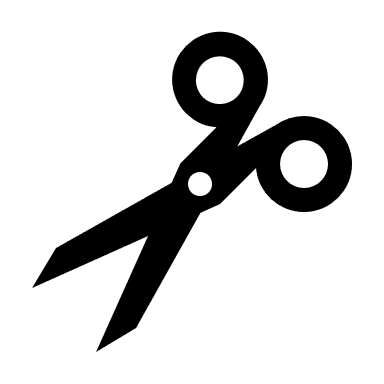 Lägenhetsnummer:_________________________Namn:________________________________________   